This checklist contains a series of prompt questions and suggestions to aid managers in undertaking a change initiative within their area of the University.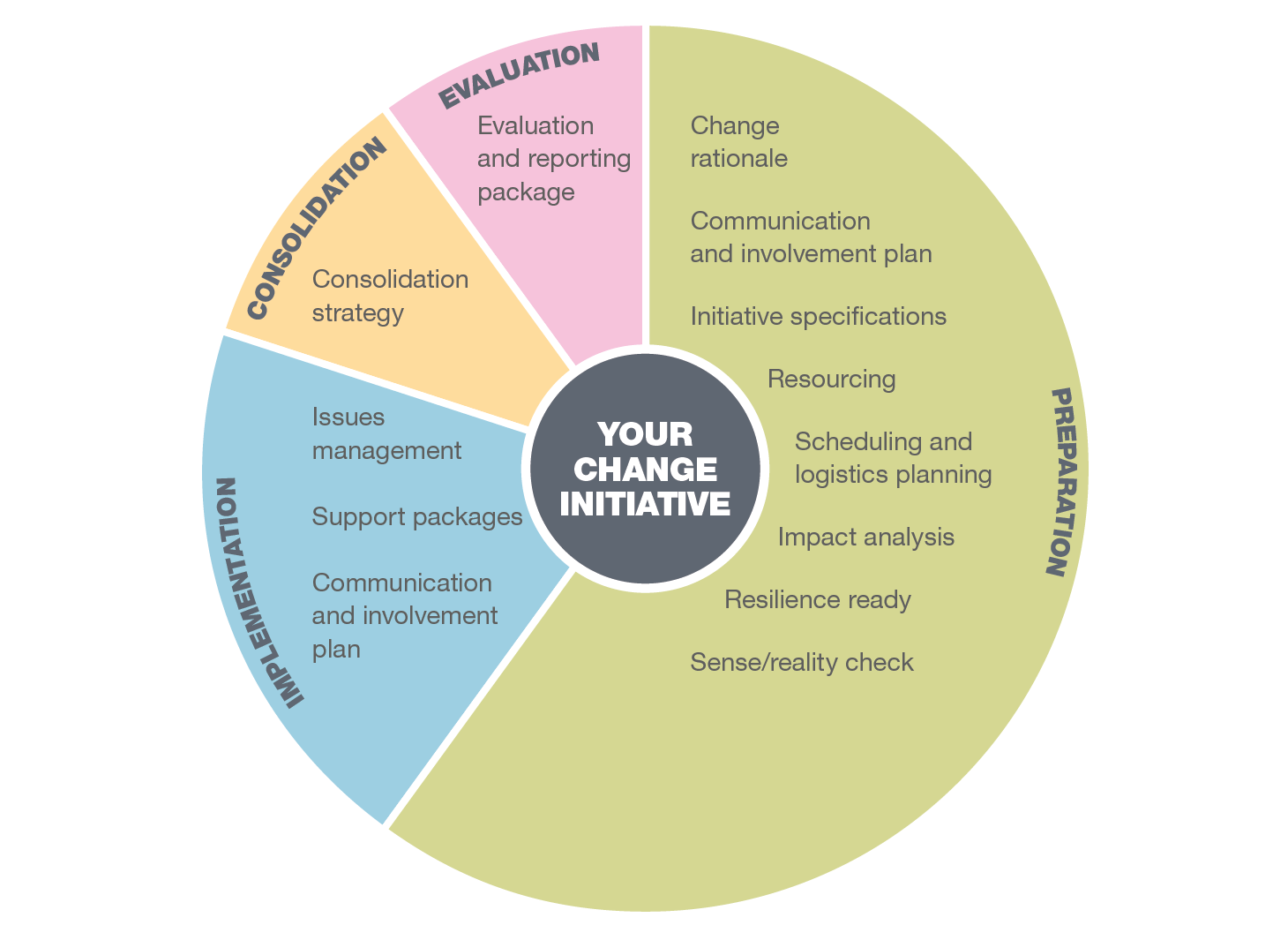 Please note: Large-scale changes and projects should apply a fuller project management approach. Please contact Strategic Change and Projects Governance Team.    An electronic copy of this form can be downloaded fromwww.brookes.ac.uk/staff/working-at-brookes/organisational-development/change-support-for-managers This is a form-fill-activated document. To deactivate the form go to the “Review” tab and select “Restrict Editing” then go to “Stop protection”: the password is passwordAcknowledgements: This check list was initially compiled in 2015 with inputs from colleagues from across the University. It represents. an amalgamation of learnt experiences in bringing about change within Oxford Brookes. Change initiative 1Rationale for change  Effective change leaders can provide a compelling reason for change.Rationale for change  Effective change leaders can provide a compelling reason for change.Rationale for change  Effective change leaders can provide a compelling reason for change.Rationale for change  Effective change leaders can provide a compelling reason for change.YesN/A  Notes Q1:1Have you prepared a rationale (need/justification) for the change?Q1:2Have you articulated the benefits this change will bring         (or the risks it will mitigate)?Q1:3Is this change in alignment with the Faculty / Directorate or University plans and strategies?Q1:3Go to: www.brookes.ac.uk/about-brookes/strategy/Q1:4Have you assessed the 'readiness for change' identifying the stakeholders supporting change both within your Faculty / Directorate or beyond?Q1:5Have you proactively identified what resistance (and barriers) to the change might look like? Q1:6Have you completed a Terms of Reference for your change initiative?Q1:6Go to: www.brookes.ac.uk/staff/working-at-brookes/organisational-development/change-support-for-managersQ1:7Are you able to articulate a sense of urgency (priority) for this change?Q1:8Will your change initiative have staffing implications which require support from your Strategic People Partner Q1:8Link to People Directorate contacts:  Q1:9Your Strategic People Partner is      2Communication & involvement An effective change initiative is usually achieved through a well-considered strategy to communicate and involve all stakeholders impacted. Communication & involvement An effective change initiative is usually achieved through a well-considered strategy to communicate and involve all stakeholders impacted. Communication & involvement An effective change initiative is usually achieved through a well-considered strategy to communicate and involve all stakeholders impacted. Communication & involvement An effective change initiative is usually achieved through a well-considered strategy to communicate and involve all stakeholders impacted. YesN/A  Notes Q2:1Have you presented your change initiative to your Faculty Executive or Directorate Management Team for awareness, discussion and where necessary approval? Q2:2How have you identified the full range of stakeholders who need to be involved in the change?Q2:3Are you preparing a communication plan?Q2:4Have you prepared a communiqué outlining how you will involve staff / users throughout the change process?Q2:5Will the changes you are considering require formal consultation between the faculty / directorate management teams and recognised staff representatives?   Q2:5go to Employment-policies/unionsQ2:5aIf yes to Q2:5 have you started discussions with the People Directorate on a consultation approach?  3Initiative specificationsAn outline of the particular needs to be satisfied or essential characteristics that is required (in materials, method, process, service, system, or work).Initiative specificationsAn outline of the particular needs to be satisfied or essential characteristics that is required (in materials, method, process, service, system, or work).Initiative specificationsAn outline of the particular needs to be satisfied or essential characteristics that is required (in materials, method, process, service, system, or work).Initiative specificationsAn outline of the particular needs to be satisfied or essential characteristics that is required (in materials, method, process, service, system, or work).YesN/A  Notes Q3:1Have you prepared (or scoped) an outline of the requirements/specifications (in materials, method, process, service, system, or work) required for your change initiative?  Q3:2Have you considered how you will involve staff/users in developing these requirements/specifications?Q3:3Have you considered using a process review to scope out the requirements for your change?Q3:3Go to: www.brookes.ac.uk/staff/working-at-brookes/organisational-development/process4ResourcingOutline, organise and monitor the resourcing required to implement your change.ResourcingOutline, organise and monitor the resourcing required to implement your change.ResourcingOutline, organise and monitor the resourcing required to implement your change.ResourcingOutline, organise and monitor the resourcing required to implement your change.YesN/A  Notes Q4:1How have you estimated your resource requirements? Have you shared this with stakeholders?  Q4:2Have you estimated staff time requirements required to implement this change?  Q4:3Have you considered what additional support will be required from other parts of the University?Q4:4Have you considered the impact on the on-going delivery of business as usual activities as well as individual workloads if you assign existing staff to this change initiative?Q4:5Are you required to evaluate the costs and allocate an approved budget to this initiative?  Cost code is      Q4:6Has this been compared to the cost and resource implications if the change is not initiated?5Scheduling and logistics   In its simplest form the setting up of a timetable of when activities are planned together with who is assigned/responsible to carry them out.  Scheduling and logistics   In its simplest form the setting up of a timetable of when activities are planned together with who is assigned/responsible to carry them out.  Scheduling and logistics   In its simplest form the setting up of a timetable of when activities are planned together with who is assigned/responsible to carry them out.  Scheduling and logistics   In its simplest form the setting up of a timetable of when activities are planned together with who is assigned/responsible to carry them out.  YesN/A  Notes Q5:1Have you prepared a timetable for this change initiative?Q5:2Have you checked your time table against key university events and other date dependent initiatives?Q5:2Go to:  https://www.brookes.ac.uk/about-brookes/semester-dates/Go to:  https://www.brookes.ac.uk/about-brookes/university-calendarQ5:3Does your time table impact on other things happening locally or across the University?Q5:4Have you allowed sufficient time for testing?Q5:5Have you allowed adequate time for contingencies?6Consequential impact analysisIdentifying the potential intended or unintended consequences the change may have on the organisation, staff, students and other stakeholders. (e.g. in terms of risks, dependencies, assumptions, sustainability, equality & diversity).Consequential impact analysisIdentifying the potential intended or unintended consequences the change may have on the organisation, staff, students and other stakeholders. (e.g. in terms of risks, dependencies, assumptions, sustainability, equality & diversity).Consequential impact analysisIdentifying the potential intended or unintended consequences the change may have on the organisation, staff, students and other stakeholders. (e.g. in terms of risks, dependencies, assumptions, sustainability, equality & diversity).Consequential impact analysisIdentifying the potential intended or unintended consequences the change may have on the organisation, staff, students and other stakeholders. (e.g. in terms of risks, dependencies, assumptions, sustainability, equality & diversity).YesN/A  Notes Q6:1Have you identified the potential risks to the university associated with implementation of the change?  Q6:1go to: www.brookes.ac.uk/staff/projects/templates-and-guidance-list/Q6:2How will you mitigate against (or reduce) these risks?Q6:3Have you identified (listed) the possible linkages and dependencies associated with your initiative?Q6.4In particular have you fully considered the impacts your change will have on the student experience?Q6:5Have you cross checked with the University Project Registry to identify any projects which may have impacts on your change initiative?Q6:5Go to: sites.google.com/brookes.ac.uk/psig/homeQ6:6Have you considered whether the change will impact on business continuity capability both within your Faculty/Directorate or to the wider University?Q6:6Contact your designated person or the Major Incident Manager Go to www.brookes.ac.uk/fls/bcmip/Q6:7Have you identified any possible sustainability impacts associated with your change initiative?Q6:7Go to: www.brookes.ac.uk/sustainability/Q6:8Have you identified any possible equality, diversity and inclusion impacts associated with your change initiative?Q6:8Go to: www.brookes.ac.uk/staff/working-at-brookes/equality-diversity-and-inclusionQ6:9Have you assessed whether this change initiative might positively or negatively impact the University’s reputation?Q6:9Go to: www.brookes.ac.uk/marketing-recruitment-and-engagement/communications-team/ Q6:10Are you basing your change initiative on some key assumptions? Can you articulate those assumptions? Have you validated those assumptions with those impacted?   7Resilience readyAre you personally prepared to lead and manage this change initiative?Resilience readyAre you personally prepared to lead and manage this change initiative?Resilience readyAre you personally prepared to lead and manage this change initiative?Resilience readyAre you personally prepared to lead and manage this change initiative?YesN/A  Notes Q7:1Do you personally support the rationale for this change initiative? (If not can you reconcile yourself to its implementation?)Q7:2Are you set to be a role example in the way you engage with the change?Q7:3Have you allocated yourself sufficient time to support this change initiative?Q7:4Have you considered approaching a trusted colleague to act in a coaching role to support you through this change? Q7:5Have you thought about other support which will help you as you go through the change?Q7:6Have you considered mechanisms to help you switch off and relax when you are away from work?8Sense / reality check (prior to launch)Applying a common sense rational to commence or delay a change initiative based upon the prevailing conditions within the university (e.g. launching a change during induction week zero).Sense / reality check (prior to launch)Applying a common sense rational to commence or delay a change initiative based upon the prevailing conditions within the university (e.g. launching a change during induction week zero).Sense / reality check (prior to launch)Applying a common sense rational to commence or delay a change initiative based upon the prevailing conditions within the university (e.g. launching a change during induction week zero).Sense / reality check (prior to launch)Applying a common sense rational to commence or delay a change initiative based upon the prevailing conditions within the university (e.g. launching a change during induction week zero).YesN/A  Notes Q8:1Is a major event or critical incident occurring which evokes a common sense approach to delay the commencement of your change initiative? Q8:2Have you considered what factors you should check prior to the commencing implementation phase?Q8:3Have you considered the implications and communication strategy required if you delay the change implementation?9Support packagesChange implementation is more effective and successful when packages of support are provided to assist people through the change (discuss with your People Directorate Partners).Support packagesChange implementation is more effective and successful when packages of support are provided to assist people through the change (discuss with your People Directorate Partners).Support packagesChange implementation is more effective and successful when packages of support are provided to assist people through the change (discuss with your People Directorate Partners).Support packagesChange implementation is more effective and successful when packages of support are provided to assist people through the change (discuss with your People Directorate Partners).YesN/A  Notes Q9:1Do you have support packages in place for staff / users / students affected by the change?Q9:2Have you considered the time requirements the team or users will need to allocate to this change and how it will impact on their workload?Q9:3Have you identified training needs to support this change?10Issues managementImplementing a change initiative will often throw up issues which require resolution (often quickly).Issues managementImplementing a change initiative will often throw up issues which require resolution (often quickly).Issues managementImplementing a change initiative will often throw up issues which require resolution (often quickly).Issues managementImplementing a change initiative will often throw up issues which require resolution (often quickly).YesN/A  Notes Q10:1Have you set up a mechanism to actively manage issues as they arise during the implementation phase?   Q10:1Go to: www.brookes.ac.uk/staff/projects/templates-and-guidance-list/ Q10:2Have you set aside time for managing issues?11Communication & involvement (implementation phase)Effective change management is usually achieved through well-considered communication and involvement with stakeholders.Communication & involvement (implementation phase)Effective change management is usually achieved through well-considered communication and involvement with stakeholders.Communication & involvement (implementation phase)Effective change management is usually achieved through well-considered communication and involvement with stakeholders.Communication & involvement (implementation phase)Effective change management is usually achieved through well-considered communication and involvement with stakeholders.YesN/A  Notes Q11:1Have you prepared a communiqué in preparation for the implementation phase?Q11:2Are there two way communication channels established to support this change initiative?Q11:3Have you prepared methods for celebrating successes (even small ones) during implementation?12Consolidation For a change to be successful it should ultimately be viewed by the users as business as usual.Consolidation For a change to be successful it should ultimately be viewed by the users as business as usual.Consolidation For a change to be successful it should ultimately be viewed by the users as business as usual.Consolidation For a change to be successful it should ultimately be viewed by the users as business as usual.YesN/A  Notes Q12:1Do you have a strategy (or thinking) to consolidate the change post implementation?Q12:2Have you developed systems to monitor and track the adoption of the new solution?Q12:3Do you have mechanisms in place for diagnosing gaps and resistance?13Evaluation and reporting packageValidation that the change has delivered benefits. Lessons learnt for implementing future changes.Evaluation and reporting packageValidation that the change has delivered benefits. Lessons learnt for implementing future changes.Evaluation and reporting packageValidation that the change has delivered benefits. Lessons learnt for implementing future changes.Evaluation and reporting packageValidation that the change has delivered benefits. Lessons learnt for implementing future changes.YesN/A  Notes Q13:1Have you considered how you will evaluate your change initiative as being a beneficial one?Q13:2Will you allocate time at the end of the change initiative to review what went well and what you have learned for future initiatives?14NotesWhat have you identified as the top 3 considerations for your change initiative.Any other miscellaneous notes for additional prompts and thoughts.